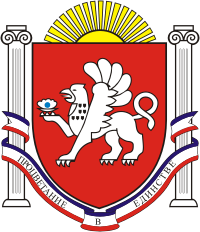 										ПРОЕКТ______ сессия I созыва__________________________________________________________________________________________________________________________________РЕШЕНИЕот ________  2016 г.                           № _______                               с.МирноеОб утверждении Положения о создании условий для развития туризма на территории муниципального образования Мирновское сельское поселение Симферопольского района Республики КрымВ соответствии с Федеральным законом от 06.10.2003 № 131-ФЗ «Об общих принципах организации местного самоуправления в Российской Федерации», Уставом муниципального образования Мирновское сельское поселение Симферопольского района Республики Крым, Мирновский сельский совет Симферопольского района, -РЕШИЛ:	1. Утвердить Положение о создании условий для развития туризма на территории муниципального образования Мирновское сельское поселение Симферопольского района Республики Крым  согласно приложению.	2. Настоящее решение подлежит обнародованию  на информационных стендах в администрации Мирновского сельского поселения, а также на официальном сайте в информационно-телекоммуникационной сети Интернет: http:// mirnoe-crimea.ru	3. Настоящее решение вступает в силу с момента его обнародования.	4. Контроль за выполнением настоящего решения возложить на заместителя главы администрации Мирновского сельского поселения по жизнеобеспечению населения.Председатель Мирновскогосельского совета – глава администрации Мирновского сельского поселения				  	С.В. Ковалев Приложениек решению ___ сессии Мирновского сельского совета 1 созыва от «___» __________2016 года №_____Положениео создании условий для развития туризма на территориимуниципального образования Мирновское сельское поселение Симферопольского района Республики Крым1. Предмет регулирования настоящего Положения	Настоящее Положение устанавливает правовые основы деятельности по созданию условий для развития туризма на территории муниципального образования Мирновское сельское поселение Симферопольского района Республики Крым (далее – Мирновское сельское поселение), определяет основные направления развития туризма, создания благоприятных условий для развития туризма и рациональное использование туристских ресурсов на территории Мирновского сельского поселения при реализации права граждан Российской Федерации на отдых, свободу передвижения и иные права при совершении путешествий.2. Принципы регулирования туристской деятельности на территории Мирновского сельского поселенияПризнавая туристскую деятельность одним из основных направлений социально-экономического развития Мирновского сельского поселения, органы местного самоуправления Мирновского сельского поселения:- содействуют туристской деятельности в муниципалитете и создают благоприятные условия для ее развития;- определяют и поддерживают приоритетные направления туристской деятельности в Мирновском сельском поселении, формируют представление о Мирновском сельском поселении как о благоприятном муниципальном образовании для туризма; - осуществляют поддержку и защиту туристов, экскурсантов, туроператоров, турагентов и их объединений.3. Цели и основные формы  поддержки туризма и туристской индустрии в Мирновском сельском поселенииЦели поддержки туризма и туристской индустрии в Мирновском сельском поселении:- создание условий для инвестиций в туристскую индустрию;- создание на  территории Мирновского сельского поселения оптимальных условий для реализации комплексного экономического, социального и ресурсного потенциала, сохранения природного и культурного наследия, развития полезного ассортимента конкурентоспособного туристского продукта;- повышение качества услуг туристского обслуживания для удовлетворения потребностей граждан в отдыхе и оздоровлении на основе туристских ресурсов Мирновского сельского поселения; - развитие межрегиональных связей в сфере туризма;- обеспечение и защита прав граждан на отдых, свободу передвижения, качественное туристское обслуживание и иных прав при совершении путешествий.Формы поддержки туризма и туристской индустрии в Мирновском сельском поселении:- разработка  стратегии развития туризма  и туристской  индустрии в Мирновском сельском поселении;- содействие субъектам малого и среднего предпринимательства в развитии конкурентоспособного туристского продукта на внутреннем туристском рынке;привлечение инвестиций в туристскую индустрию Мирновского сельского поселения;участие в мероприятиях межрегионального и международного уровня в сфере туризма в рамках действующего законодательства;оказание поддержки субъектам туристской индустрии, субъектам малого и среднего предпринимательства, развивающим приоритетные направления туризма;иные формы поддержки, осуществляемые в порядке, установленном законодательством: Российской Федерации и законодательством Республики Крым.4. Полномочия администрации Мирновского сельского поселения в сфере туризма	4.1. К полномочиям  администрации Мирновского сельского поселения  в сфере туризма относится:разработка и принятие нормативных правовых актов, направленных на совершенствование отношений в сфере туризма, в пределах компетенции уполномоченного органа;разработка, принятие и реализация муниципальных программ в сфере туризма и туристской индустрии;обеспечение финансирования муниципальных программ развития туризма в пределах средств бюджета муниципалитета, предусмотренных на эти цели;создание благоприятных условий для инвестиций в туристскую индустрию Мирновского сельского поселения;регулирование использования туристских, ресурсов на территории Мирновского сельского поселения в пределах, установленных действующим законодательством;	информационное обеспечение туристской деятельности Мирновского сельского поселения;формирование и ведение реестра туристских ресурсов Мирновского сельского поселения;мониторинг туристской индустрии;осуществление	мероприятий,	направленных	на обеспечение безопасности туристов на территории Мирновского сельского поселения;содействие в профессиональной подготовке и повышении квалификации специалистов туристской индустрии;- проведение конкурсов среди субъектов туристской индустрии Мирновского сельского поселения с целью повышения качества предоставляемых услуг в сфере туризма.Туристские ресурсы Мирновского сельского поселения	5.1. К туристским  ресурсам  Мирновского сельского поселенияотносятся расположенные на территории Мирновского сельского поселения природные, исторические, социально-культурные объекты, а также иные объекты, способные удовлетворить духовные и иные потребности туристов, содействовать поддержанию их жизнедеятельности,восстановлению и развитию их физических сил.6. Реестр туристских ресурсов Мирновского сельского поселения 	6.1. В целях учета и рационального использования туристских ресурсов администрация Мирновского сельского поселения ведет реестр туристских ресурсов.	6.2. Туристские  ресурсы  Мирновского сельского поселения подлежат включению в реестр туристских ресурсов с целью установления порядка их охраны, развития и использования с учетом предельно допустимых нагрузок на окружающую природную среду в соответствии с законодательством Российской Федерации.	В реестр туристских ресурсов Мирновского сельского поселения должна быть включена следующая информация:	- о территориальном расположении туристского ресурса;	- о загруженности туристского ресурса, выраженной в единицах измерения;	- о количестве посещений туристского ресурса в определенный период времени;	- о состоянии туристского ресурса;	- о необходимом объеме денежных средств на сохранение целостности туристского ресурса области и мерах по его восстановлению.	6.3. Ведение мониторинга туристских ресурсов возлагается на администрацию Мирновского сельского поселения.Информационное обеспечение в сфере туризмаВ целях информационного обеспечения в сфере туризма на территории Мирновского сельского поселения создается система информационного обеспечения.В единую систему информационного обеспечения сферы туризма включается информация:- о реестре туристских ресурсов Мирновского сельского поселения;- о мероприятиях, проводимых на территории Мирновского сельского поселения в сфере туризма;	- о туристских маршрутах Мирновского сельского поселения.	7.2.  Информация,  включенная  в  единую  систему  информационного обеспечения сферы туризма, предоставляется физическим и юридическим лицам бесплатно.7.3 Информация о туристских ресурсах и наиболее привлекательных туристских маршрутах Мирновского сельского поселения публикуется на сайте Мирновского сельского поселения.7.4. Единая система информационного обеспечения создается с целью содействия субъектам туристской деятельности в продвижении туристского продукта.Обеспечение безопасности туризмаОбеспечение безопасности туризма на территории Мирновского сельского поселения включает в себя комплекс правовых, организационных, экономических и других мер, направленных на обеспечение безопасности туристов (экскурсантов), сохранности их имущества, не нанесение ущерба окружающей среде, материальным и духовным ценностям общества.Субъекты туристской индустрии самостоятельно в соответствии с законодательством Российской Федерации разрабатывают конкретные мероприятия по обеспечению безопасности туристов (экскурсантов), в том числе по предотвращению травматизма и несчастных случаев, и несут ответственность за их выполнение.Субъекты туристской индустрии Мирновского сельского поселения, осуществляющие деятельность по организации туризма на маршрутах, представляющих повышенную опасность для туристов, должны пользоваться услугами инструкторов - проводников профессионально подготовленных лиц, сопровождающих туристов и обеспечивающих их безопасность при прохождении туристских маршрутов.8.4. Администрация Мирновского сельского поселения в случае угрозы возникновения чрезвычайных ситуаций в местах прохождения туристских маршрутов информирует субъекты туристской индустрии и туристов (экскурсантов) об угрозе безопасности туристов (экскурсантов).8.5. Средства массовой информации в установленном порядке предоставляют администрации Мирновского сельского поселения возможность размещения информации об угрозе безопасности туристов (экскурсантов).9. Сотрудничество в сфере туризма9.1. Органы местного самоуправления Мирновского сельского поселения в порядке, предусмотренном действующим законодательством, участвуют во взаимодействии с субъектами Российской Федерации и органами местного самоуправления по вопросам координации в сфере туризма, продвижения муниципального туристского продукта.МИРНIВСЬКА
СІЛЬСЬКА РАДА
СІМФЕРОПОЛЬСЬКОГО РАЙОНУ РЕСПУБЛІКИ КРИММИРНОВСКИЙ СЕЛЬСКИЙ СОВЕТ 
СИМФЕРОПОЛЬСКОГО РАЙОНА РЕСПУБЛИКИ КРЫМКЪЫРЫМ ДЖУМХУРИЕТИ
СИМФЕРОПОЛЬ БОЛЮГИНИНЪ МИРНОЕ КОЙ ШУРАСЫ